September Highland Lunch Menu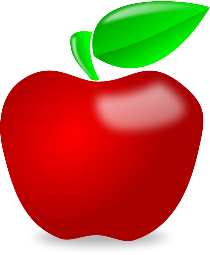 1 Creamed TurkeyWG Angel BiscuitGreen PeasSweet Corn Diced PeachesAssorted Crackers2 Maid ritesWG BunFrench FriesCheery Cherry TomatoesPineapple ChunksFun Fruit Roll-Up5 No School – Labor Day!HS Alt: Mozzarella Breadsticks6  Pizza  BurgerWG Hamburger BunPizza Sauce/Moz. CheeseMashed PotatoesCrunchy CarrotsRolly Polly Grapes7  Meatball Hero’sWG Hoagie BunMozzerella CheeseGreen BeansOrange SmilesCottage CheeseSugar Cookie8  Beef & Bean NachosCheese Sauce / SalsaWG Tortilla ChipsShredded LettuceRoasted Sweet PotatoesApple SauceSpanish Rice (HS)9  Homemade Cheese PizzaPopeye’s Spinach & RomaineCrunchy Carrots (K-5)Broccoli (MS & HS)Mandarin Oranges     Gripz12 Turkey & CheeseWG WrapBaked BeansSteamed CarrotsShredded LettuceApple Slices  /   Baked ChipsHS Alt: Corn Dogs13  GoulashWG BreadstickBroccoliGreat GrapesStrawberry Yogurt14  Popcorn ChickenGreat Green BeansMashed PotatoesAssorted CrackersCool Peaches15  Beef Taco BakeSweet CornShredded LettuceDiced PearsCottage CheeseWG Breadstick (HS)16  Pork TenderloinWG BunCalifornia Blend VegetablesWarm Cinnamon ApplesSliced CucumbersFruit Roll-up (HS)19 Chicken NuggetsMashed PotatoesCheese SauceSweet CornOrange SmilesBread & Butter (HS Only)HS Alt: Chicken Patty20  Walking TacoLettuceShredded CheeseSaucy ApplesauceCarrots & Celery w/ RanchFruit by the FootSeasonal Fruit (MS & HS)Breadstick (HS Only)21 Sloppy JoeWG Hamburger BunSteamed BroccoliApple SlicesHomemade Blueberry SquareYogurt22 Chicken Fajita / WG WrapCheese / LettuceRed & Green Pepper StripsFiesta SalsaWG Tortilla ChipsStrawberries & GrapesScooby Doo’s (HS Only)23 Turkey TettraziniHomemade WG Dinner RollPeasSweet CornMandarin Oranges26 Sausage, Egg, & CheeseHomemade Angel BiscuitTator TotsCrunchy CarrotsSaucy ApplesauceCrispy CrackersHS Alt: Pork Tenderloin27 Turkey & Cheese SubWG RollShredded LettuceBaked BeansBaked ChipsFrozen Fruit Salad28 Chicken PattyWG BunBroccoli with Cheese SauceCrispy CeleryFrozen Fruit Slushy29 Mandarin ChickenBrown RicePeas & CarrotsOrange SmilesWiggly, Jiggly JelloCheery Cherry TomatoesBread & Butter (HS Only)30 LasagnaGarlic BreadLettuce Salad w/ DressingGreen Beans (MS & HS)Cottage Cheese (HS Only)Sherbet Cup 